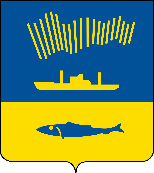 АДМИНИСТРАЦИЯ ГОРОДА МУРМАНСКАП О С Т А Н О В Л Е Н И Е                                                                                                          №  В соответствии с решением Совета депутатов города Мурманска от 29.05.2020 № 11-143 «О гарантиях и компенсациях, правовое регулирование которых отнесено к полномочиям органов местного самоуправления, для лиц, работающих и проживающих в районах Крайнего Севера, и о признании утратившими силу отдельных решений Мурманского городского Совета и Совета депутатов города Мурманска» п о с т а н о в л я ю: Внести в примерное положение об оплате труда работников муниципальных бюджетных учреждений, подведомственных комитету по культуре администрации города Мурманска, утвержденное постановлением администрации города Мурманска от 26.06.2013 № 1594 (в ред. постановлений от 20.08.2013 № 2130, от 31.10.2013 № 3075, от 29.01.2014 № 178, от 16.04.2014 № 1080, от 11.03.2015 № 686, от 23.11.2015 № 3237, от 05.12.2016 № 3691, от 30.01.2017 № 207, от 28.12.2017 № 4161, от 21.05.2018 № 1410, от 31.10.2019 № 3621, от 20.10.2020 № 2415, от 13.10.2021 № 2578, от 08.11.2022 № 3464,     от 07.12.2022 № 3948, от 14.12.2023 № 4388, от 31.01.2024 № 347), следующие изменения:         - пункт 2.4 раздела 2 «Порядок формирования фонда оплаты труда работников Учреждений» изложить в следующей редакции:          «При формировании объема средств на оплату труда работников Учреждений предусматриваются средства для выплаты районного коэффициента и процентных надбавок за работу в районах Крайнего Севера и приравненных к ним местностях, определенных решением Совета депутатов города Мурманска от 29.05.2020 № 11-143 «О гарантиях и компенсациях, правовое регулирование которых отнесено к полномочиям органов местного самоуправления, для лиц, работающих и проживающих в районах Крайнего Севера, и о признании утратившими силу отдельных решений Мурманского городского Совета и Совета депутатов города Мурманска».».Руководителям муниципальных учреждений, подведомственных комитету по культуре администрации города Мурманска, привести локальные нормативные акты учреждений в соответствие с настоящим постановлением.Отделу информационно-технического обеспечения и защиты информации администрации города Мурманска (Кузьмин А.Н.) разместить настоящее постановление с приложениями на официальном сайте администрации города Мурманска в сети Интернет.Редакции газеты «Вечерний Мурманск» (Елкин А.Е.) опубликовать настоящее постановление с приложениями.Настоящее постановление вступает в силу со дня официального опубликования.Контроль за выполнением настоящего постановления возложить на заместителя главы администрации города Мурманска Левченко Л.М.Глава администрации города Мурманска                                                                           Ю.В. Сердечкин